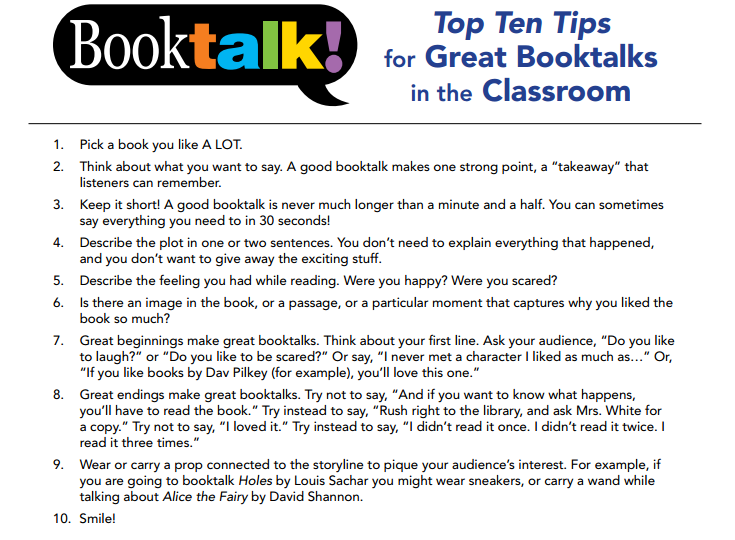 Your Job: After you finish reading your novel, we want to hear about it. Everyone will have a chance to talk briefly about their book to the rest of the class. Here is what your presentation must include:Title of your book (please have a copy of your book available to show usAuthor’s nameA short discussion of what happened in the book ( keep it brief and don’t give the ending away)Your opinion of the book – Let us know what you thought about your book. Did you like it? Why/Why not? Remember, you do not have to love the book, please be honest. Tell us about your favourite part(if your favourite part is the ending, choose a different part you found interesting)Choose an interesting part of the book (no more than 1 page) and read it to the class.A question about your novel will be drawn from a jar for you to answer (you will have a chance to see the possible questions first in order to be prepared)How did I do?4321PresentationMy voice was loud and clearI spoke with enthusiasmI engaged my audienceI enjoyed my book talkOrganization I was well preparedI hooked my audience in my introductionI stayed on topic throughoutI wrapped up my talk and left my audience wanting moreContentI am very knowledgeable about this bookI explained what my book is about, but not too much detailI chose a section to read aloudI read the blurb on the backI didn’t spoil the ending